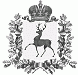   СЕЛЬСКИЙ  СОВЕТ БОЛЬШЕУСТИНСКОГО СЕЛЬСОВЕТАШАРАНГСКОГО МУНИЦИПАЛЬНОГО  РАЙОНА  НИЖЕГОРОДСКОЙ ОБЛАСТИР Е Ш Е Н И Еот 09.03.2017 											№4 О внесении изменений и дополнений в Устав Большеустинского сельсовета Шарангского муниципального района Нижегородской области	В целях приведения Устава Большеустинского сельсовета Шарангского муниципального района Нижегородской области в соответствие с Федеральным законом от 06.10.2003 года № 131–ФЗ «Об общих принципах организации местного самоуправления в Российской Федерации», сельский Совет р е ш и л: 	1. Внести в Устав Большеустинского сельсовета Шарангского муниципального района Нижегородской области изменения и дополнения согласно приложению.	2. Направить изменения и дополнения в Устав Большеустинского сельсовета Шарангского муниципального района Нижегородской области в Главное управление Министерства юстиции Российской Федерации по Нижегородской области для государственной регистрации.	3. Разместить текст изменений и дополнений в Устав Большеустинского сельсовета Шарангского муниципального района Нижегородской области в доступных для ознакомления граждан местах: помещениях администрации Большеустинского сельсовета, сельской библиотеки с. Большое Устинское, сельского дома культуры с. Большое Устинское.Глава местного самоуправления 				Р.М.ПротасоваПриложениек решению сельского Совета Большеустинского сельсовета Шарангского муниципального районаНижегородской области  от 09.03.2017  № 4Пункты 8, 9, 25, 26, 40 части 1 статьи  5 считать утратившими силу;Часть 1 статьи 6 дополнить пунктом 15 следующего содержания:«15) осуществление мероприятий в сфере профилактики правонарушений, предусмотренных Федеральным законом «Об основах системы профилактики правонарушений в Российской Федерации».».Абзац второй части 2 статьи 18 изложить в следующей редакции:«- проект Устава Большеустинского сельсовета, а также проект муниципального нормативного правового акта о внесении изменений и дополнений в данный Устав, кроме случаев, когда в Устав Большеустинского сельсовета вносятся изменения в форме точного воспроизведения положений Конституции Российской Федерации, федеральных законов, Устава или законов Нижегородской области в целях приведения данного Устава в соответствие с этими нормативными правовыми актами;»;Статью 33 дополнить частью 10 следующего содержания:«10.  В случае досрочного прекращения полномочий главы местного самоуправления Большеустинского сельсовета либо применения к нему по решению суда мер процессуального принуждения в виде заключения под стражу или временного отстранения от должности его полномочия временно исполняет заместитель председателя сельского Совета Большеустинского сельсовета.»;В статье 37:- пункты 8, 9, 25, 26 части 1 считать утратившими силу;- пункт 38 части 1 с текстом «создание условий для реализации мер, направленных на укрепление межнационального и межконфессионального согласия, сохранение и развитие языков и культуры народов Российской Федерации, проживающих на территории поселения, социальную и культурную адаптацию мигрантов, профилактику межнациональных (межэтнических) конфликтов.» считать утратившим силу;- часть 1 дополнить пунктом 39 следующего содержания:«39) организация и осуществление  муниципального контроля в области торговой деятельности.»;- часть 2 изложить в следующей редакции:«2. Администрация  Большеустинского сельсовета организует и осуществляет муниципальный контроль за соблюдением требований, установленных муниципальными правовыми актами, принятыми по вопросам местного значения, а в случаях, если соответствующие виды контроля отнесены федеральными законами к полномочиям органов местного самоуправления, также муниципальный контроль за соблюдением требований, установленных федеральными законами, законами Нижегородской области. К отношениям, связанным с осуществлением муниципального контроля, организацией и проведением проверок юридических лиц, индивидуальных предпринимателей, применяются положения Федерального закона от 26 декабря 2008 года N 294-ФЗ «О защите прав юридических лиц и индивидуальных предпринимателей при осуществлении государственного контроля (надзора) и муниципального контроля.»;Часть 3 статьи 40 изложить в новой редакции:«3. В случае отсутствия главы администрации Большеустинского сельсовета, досрочного прекращения полномочий главы администрации Большеустинского сельсовета либо применения к нему по решению суда мер процессуального принуждения в виде заключения под стражу или временного отстранения от должности его полномочия временно исполняет должностное лицо местного самоуправления или уполномоченный муниципальный служащий, назначаемые сельским Советом Большеустинского сельсовета; «;В статье 45:- часть 3 дополнить предложением следующего содержания: «При принятии решений сельского Совета Большеустинского сельсовета голос главы местного самоуправления учитывается как голос депутата сельского Совета Большеустинского сельсовета»- в части 4 слова «(ред. от 06.12.2011)» исключить;В статье  46:- в части 3 второе предложение изложить в следующей редакции: «Не требуется обнародование порядка учета предложений по проекту муниципального правового акта о внесении изменений и дополнений в Устав Большеустинского сельсовета, а также порядка участия граждан в его обсуждении в случае, когда в Устав Большеустинского сельсовета вносятся изменения в форме точного воспроизведения положений Конституции Российской Федерации, федеральных законов, Устава или законов Нижегородской области в целях приведения данного Устава в соответствие с этими нормативными правовыми актами.- часть 5 дополнить предложением следующего содержания: «При принятии Устава Большеустинского сельсовета, муниципального правового акта о внесении изменений и дополнений в Устав Большеустинского сельсовета голос главы местного самоуправления Большеустинского сельсовета учитывается как голос депутата сельского Совета Большеустинского сельсовета.- дополнить частью 8 следующего содержания:«8. Приведение Устава Большеустинского сельсовета в соответствие с федеральным законом, законом Нижегородской области осуществляется в установленный этими законодательными актами срок. В случае, если федеральным законом, законом Нижегородской области указанный срок не установлен, срок приведения Устава Большеустинского сельсовета в соответствие с федеральным законом, законом Нижегородской области определяется с учетом даты вступления в силу соответствующего федерального закона, закона Нижегородской области, необходимости официального обнародования и обсуждения на публичных слушаниях проекта муниципального правового акта о внесении изменений и дополнений в Устав Большеустинского сельсовета, учета предложений граждан по нему, периодичности заседаний сельского Совета Большеустинского сельсовета, сроков государственной регистрации и официального обнародования такого муниципального правового акта и, как правило, не должен превышать шесть месяцев».Глава местного самоуправления                               Р.М.Протасова